Application Form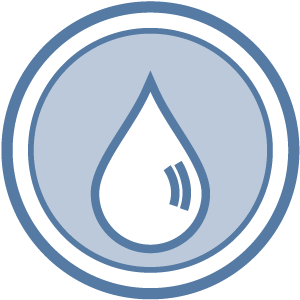 Cross-Connection Control Specialist Public List • Revised January 2022By signing this form, I certify that I have read and agree to the following. I am currently a Washington State Department of Health (DOH) certified CCS.I authorize DOH’s Office of Drinking Water (ODW) to publish my name, CCS certification number, phone number, and services provided on the CCS Public List, which will be posted to ODW’s website.I understand that having my name appear on the CCS Public List does not constitute an endorsement or approval of my expertise or services by DOH or ODW.I agree not to hold DOH or ODW accountable for problems or losses arising from errors or omissions that may occur during the preparation or posting of the CCS Public List.Email completed form to dwopcert@doh.wa.gov.If you need help completing this form, call Bill Bernier at 360-236-3562.Form Submission Purpose (double click to activate the check boxes.)Form Submission Purpose (double click to activate the check boxes.)Form Submission Purpose (double click to activate the check boxes.)Form Submission Purpose (double click to activate the check boxes.)Form Submission Purpose (double click to activate the check boxes.)Form Submission Purpose (double click to activate the check boxes.)Form Submission Purpose (double click to activate the check boxes.)Form Submission Purpose (double click to activate the check boxes.)Form Submission Purpose (double click to activate the check boxes.)Form Submission Purpose (double click to activate the check boxes.)Form Submission Purpose (double click to activate the check boxes.)Form Submission Purpose (double click to activate the check boxes.)Form Submission Purpose (double click to activate the check boxes.)Form Submission Purpose (double click to activate the check boxes.)Form Submission Purpose (double click to activate the check boxes.)Form Submission Purpose (double click to activate the check boxes.)Form Submission Purpose (double click to activate the check boxes.)Form Submission Purpose (double click to activate the check boxes.)Form Submission Purpose (double click to activate the check boxes.)Form Submission Purpose (double click to activate the check boxes.)Form Submission Purpose (double click to activate the check boxes.)Add my name to the list. Complete all fields and sign at bottom of form.Add my name to the list. Complete all fields and sign at bottom of form.Add my name to the list. Complete all fields and sign at bottom of form.Add my name to the list. Complete all fields and sign at bottom of form.Add my name to the list. Complete all fields and sign at bottom of form.Add my name to the list. Complete all fields and sign at bottom of form.Add my name to the list. Complete all fields and sign at bottom of form.Add my name to the list. Complete all fields and sign at bottom of form.Add my name to the list. Complete all fields and sign at bottom of form.Add my name to the list. Complete all fields and sign at bottom of form.Add my name to the list. Complete all fields and sign at bottom of form.Add my name to the list. Complete all fields and sign at bottom of form.Add my name to the list. Complete all fields and sign at bottom of form.Add my name to the list. Complete all fields and sign at bottom of form.Add my name to the list. Complete all fields and sign at bottom of form.Add my name to the list. Complete all fields and sign at bottom of form.Add my name to the list. Complete all fields and sign at bottom of form.Add my name to the list. Complete all fields and sign at bottom of form.Add my name to the list. Complete all fields and sign at bottom of form.Change my information. Complete all fields and sign at bottom of form.Change my information. Complete all fields and sign at bottom of form.Change my information. Complete all fields and sign at bottom of form.Change my information. Complete all fields and sign at bottom of form.Change my information. Complete all fields and sign at bottom of form.Change my information. Complete all fields and sign at bottom of form.Change my information. Complete all fields and sign at bottom of form.Change my information. Complete all fields and sign at bottom of form.Change my information. Complete all fields and sign at bottom of form.Change my information. Complete all fields and sign at bottom of form.Change my information. Complete all fields and sign at bottom of form.Change my information. Complete all fields and sign at bottom of form.Change my information. Complete all fields and sign at bottom of form.Change my information. Complete all fields and sign at bottom of form.Change my information. Complete all fields and sign at bottom of form.Change my information. Complete all fields and sign at bottom of form.Change my information. Complete all fields and sign at bottom of form.Change my information. Complete all fields and sign at bottom of form.Change my information. Complete all fields and sign at bottom of form.Remove me from list. Complete first and last name, CCS certification #, and sign at bottom of form.Remove me from list. Complete first and last name, CCS certification #, and sign at bottom of form.Remove me from list. Complete first and last name, CCS certification #, and sign at bottom of form.Remove me from list. Complete first and last name, CCS certification #, and sign at bottom of form.Remove me from list. Complete first and last name, CCS certification #, and sign at bottom of form.Remove me from list. Complete first and last name, CCS certification #, and sign at bottom of form.Remove me from list. Complete first and last name, CCS certification #, and sign at bottom of form.Remove me from list. Complete first and last name, CCS certification #, and sign at bottom of form.Remove me from list. Complete first and last name, CCS certification #, and sign at bottom of form.Remove me from list. Complete first and last name, CCS certification #, and sign at bottom of form.Remove me from list. Complete first and last name, CCS certification #, and sign at bottom of form.Remove me from list. Complete first and last name, CCS certification #, and sign at bottom of form.Remove me from list. Complete first and last name, CCS certification #, and sign at bottom of form.Remove me from list. Complete first and last name, CCS certification #, and sign at bottom of form.Remove me from list. Complete first and last name, CCS certification #, and sign at bottom of form.Remove me from list. Complete first and last name, CCS certification #, and sign at bottom of form.Remove me from list. Complete first and last name, CCS certification #, and sign at bottom of form.Remove me from list. Complete first and last name, CCS certification #, and sign at bottom of form.Remove me from list. Complete first and last name, CCS certification #, and sign at bottom of form.CCS Contact InformationCCS Contact InformationCCS Contact InformationCCS Contact InformationCCS Contact InformationCCS Contact InformationCCS Contact InformationCCS Contact InformationCCS Contact InformationCCS Contact InformationCCS Contact InformationCCS Contact InformationCCS Contact InformationCCS Contact InformationCCS Contact InformationCCS Contact InformationCCS Contact InformationCCS Contact InformationCCS Contact InformationCCS Contact InformationCCS Contact InformationFirst NameFirst NameFirst NameLast NameLast NameLast NameLast NameLast NameContact Phone #Contact Phone #Contact Phone #Contact Phone #(     )-     -    (     )-     -    (     )-     -    EmailEmailCCS Cert #Mailing AddressMailing AddressMailing AddressMailing AddressCityCityStateStateZipZipZipCCC Services You Want to Provide (check all that apply)CCC Services You Want to Provide (check all that apply)CCC Services You Want to Provide (check all that apply)CCC Services You Want to Provide (check all that apply)CCC Services You Want to Provide (check all that apply)CCC Services You Want to Provide (check all that apply)CCC Services You Want to Provide (check all that apply)CCC Services You Want to Provide (check all that apply)CCC Services You Want to Provide (check all that apply)CCC Services You Want to Provide (check all that apply)CCC Services You Want to Provide (check all that apply)CCC Services You Want to Provide (check all that apply)CCC Services You Want to Provide (check all that apply)CCC Services You Want to Provide (check all that apply)CCC Services You Want to Provide (check all that apply)CCC Services You Want to Provide (check all that apply)CCC Services You Want to Provide (check all that apply)CCC Services You Want to Provide (check all that apply)CCC Services You Want to Provide (check all that apply)CCC Services You Want to Provide (check all that apply)CCC Services You Want to Provide (check all that apply)1. Develop/Write/Update CCC Program Plan1. Develop/Write/Update CCC Program Plan1. Develop/Write/Update CCC Program Plan1. Develop/Write/Update CCC Program Plan1. Develop/Write/Update CCC Program Plan1. Develop/Write/Update CCC Program Plan1. Develop/Write/Update CCC Program Plan1. Develop/Write/Update CCC Program Plan3. CCC Hazard Evaluations/Survey3. CCC Hazard Evaluations/Survey3. CCC Hazard Evaluations/Survey3. CCC Hazard Evaluations/Survey3. CCC Hazard Evaluations/Survey3. CCC Hazard Evaluations/Survey2. Implement CCC Program2. Implement CCC Program2. Implement CCC Program2. Implement CCC Program2. Implement CCC Program2. Implement CCC Program2. Implement CCC Program2. Implement CCC Program4. Inspect Backflow Assemblies/Air Gaps4. Inspect Backflow Assemblies/Air Gaps4. Inspect Backflow Assemblies/Air Gaps4. Inspect Backflow Assemblies/Air Gaps4. Inspect Backflow Assemblies/Air Gaps4. Inspect Backflow Assemblies/Air GapsCounties in which you’re offering CCC services (check all that apply)*Counties in which you’re offering CCC services (check all that apply)*Counties in which you’re offering CCC services (check all that apply)*Counties in which you’re offering CCC services (check all that apply)*Counties in which you’re offering CCC services (check all that apply)*Counties in which you’re offering CCC services (check all that apply)*Counties in which you’re offering CCC services (check all that apply)*Counties in which you’re offering CCC services (check all that apply)*Counties in which you’re offering CCC services (check all that apply)*Counties in which you’re offering CCC services (check all that apply)*Counties in which you’re offering CCC services (check all that apply)*Counties in which you’re offering CCC services (check all that apply)*Counties in which you’re offering CCC services (check all that apply)*Counties in which you’re offering CCC services (check all that apply)*Counties in which you’re offering CCC services (check all that apply)*Counties in which you’re offering CCC services (check all that apply)*Counties in which you’re offering CCC services (check all that apply)*Counties in which you’re offering CCC services (check all that apply)*Counties in which you’re offering CCC services (check all that apply)*Counties in which you’re offering CCC services (check all that apply)*Counties in which you’re offering CCC services (check all that apply)*Northwest RegionNorthwest RegionNorthwest RegionNorthwest RegionNorthwest RegionSouthwest RegionSouthwest RegionSouthwest RegionSouthwest RegionSouthwest RegionEastern RegionEastern RegionEastern RegionEastern RegionEastern RegionEastern RegionEastern RegionEastern RegionEastern RegionEastern RegionEastern RegionIslandIslandIslandIslandClallamClallamClallamClallamAdamsAdamsAdamsAdamsAdamsKittitasKittitasKittitasKing King King King ClarkClarkClarkClarkAsotinAsotinAsotinAsotinAsotinKlickitatKlickitatKlickitatPiercePiercePiercePierceCowlitzCowlitzCowlitzCowlitzBentonBentonBentonBentonBentonLincolnLincolnLincolnSan JuanSan JuanSan JuanSan JuanGrays HarborGrays HarborGrays HarborGrays HarborChelanChelanChelanChelanChelanOkanoganOkanoganOkanoganSkagitSkagitSkagitSkagitJeffersonJeffersonJeffersonJeffersonColumbiaColumbiaColumbiaColumbiaColumbiaPend OreillePend OreillePend OreilleSnohomishSnohomishSnohomishSnohomishKitsapKitsapKitsapKitsapDouglasDouglasDouglasDouglasDouglasSpokaneSpokaneSpokaneWhatcomWhatcomWhatcomWhatcomLewisLewisLewisLewisFerryFerryFerryFerryFerryStevensStevensStevensMasonMasonMasonMasonFranklinFranklinFranklinFranklinFranklinWalla WallaWalla WallaWalla Walla*Counties allocated based on Office of Drinking Water Regions*Counties allocated based on Office of Drinking Water Regions*Counties allocated based on Office of Drinking Water Regions*Counties allocated based on Office of Drinking Water Regions*Counties allocated based on Office of Drinking Water RegionsPacificPacificPacificPacificGarfieldGarfieldGarfieldGarfieldGarfieldWhitmanWhitmanWhitman*Counties allocated based on Office of Drinking Water Regions*Counties allocated based on Office of Drinking Water Regions*Counties allocated based on Office of Drinking Water Regions*Counties allocated based on Office of Drinking Water Regions*Counties allocated based on Office of Drinking Water RegionsSkamaniaSkamaniaSkamaniaSkamaniaGrantGrantGrantGrantGrantYakimaYakimaYakima*Counties allocated based on Office of Drinking Water Regions*Counties allocated based on Office of Drinking Water Regions*Counties allocated based on Office of Drinking Water Regions*Counties allocated based on Office of Drinking Water Regions*Counties allocated based on Office of Drinking Water RegionsThurstonThurstonThurstonThurstonWahkiakumWahkiakumWahkiakumWahkiakumSignatureDate(mm/dd/yyyy)Name (Print)